SKIP-A- PAYMENT REQUEST FORM 2021
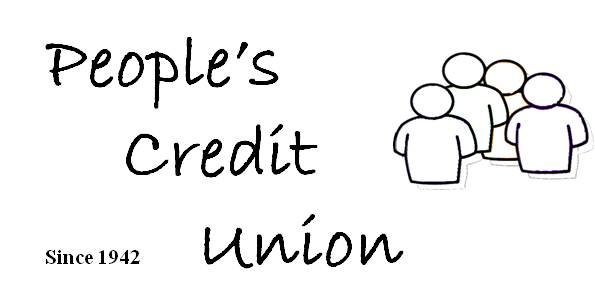 Name							Account NumberStreet Address					City/State/Zip			Cell Phone Please circle the month you want to skip (choose only one):   November   December   JanuaryList the loan number(s) & payment amount(s) you want to skip:Loan number:					Payment amount:			Loan number:					Payment amount:			Loan number:					Payment amount:			Please deduct the $25.00 per loan fee from (check one):People’s CU Savings AccountPeople’s CU Checking AccountAccount Number:										I have enclosed a check in the amount of $		 	(Please note, this must amount to $25.00 per loan skipped)Your Signature:												By signing above, you hereby authorize People’s Credit Union to extend your final loan payment by one month. You must resume making your regular payments the month following your skipped payment. Interest will continue to accumulate on your loan during the month you skip your payment. If you have chosen GAP coverage on your loan and choose to take advantage of the Skip-a-Payment promotion, your coverage may be affected. Only two Skip-a-Payments are allowed per year per loan. If your payment is made through payroll deduction, it will be deposited into your regular savings account. All loans and deposit accounts must be current to qualify. People’s Credit Union is an Equal Housing Lender and is federally insured by the NCUA.